PictogrammenKleding (20)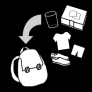 wat breng je mee?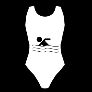 badpak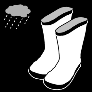 laarzen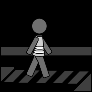 fluo-jasje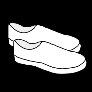 gymschoenen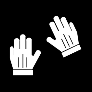 handschoenen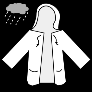 regenjas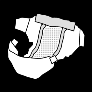 luier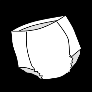 luierbroekje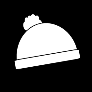 muts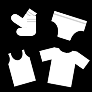 ondergoed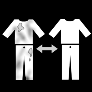 reservekledij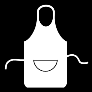 schort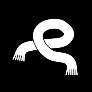 sjaal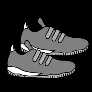 sportschoenen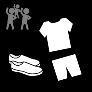 turnkledij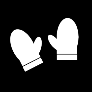 wanten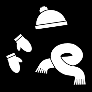 winterkledij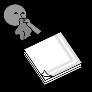 zakdoeken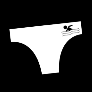 zwembroek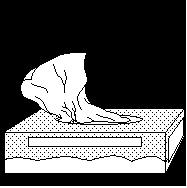 zakdoeken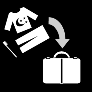 koffer pakken